Erasmus +   Smart schools for smart age Lesson 6   Christian holidays - Yordanov-day


Class 7

Topic: Тhe Christian holiday Yordanov-day.

Objectives:
- Introduction to the Christian holiday Yordanov-day
- Show Yordanov-day customs
- Presenting how Yordanov-day is celebrated in every home
Resources:- computer with internet access- multimedia projectorLesson source:https://docs.google.com/presentation/d/1Q47CbfUjLY5D5xZVjKLKow7Nkm02jDQCLMWSuOYhhe4/edit?usp=sharing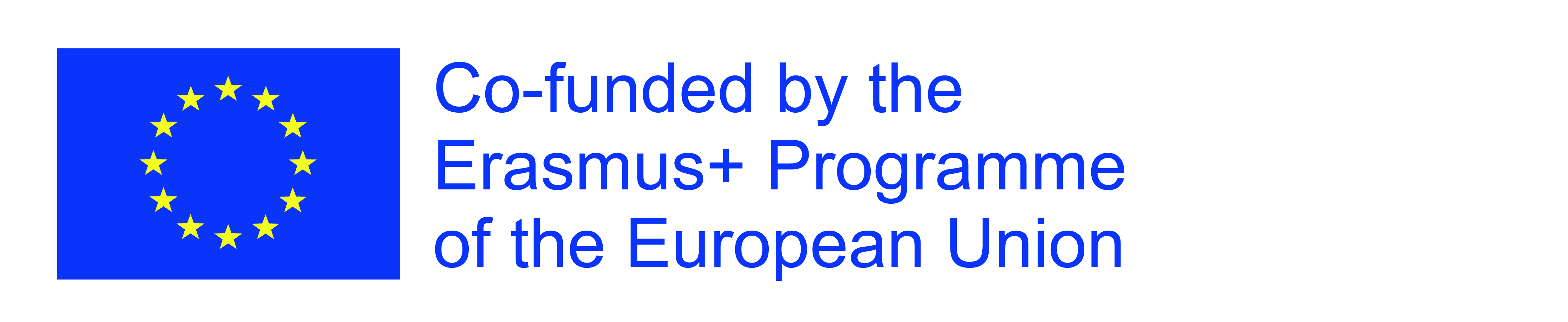 Sports school G. S. RakovskiDobrich, Bulgaria Lesson 6: Religion  - Yordanov-day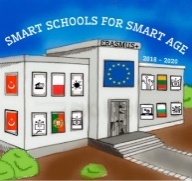 